Strategic & Project Planning:  Becoming Agents of ChangeYour group has engaged in multiple conversations and brainstormed numerous options for addressing an issue or managing a project.  But after this explosion of energy to produce an array of strategies, nothing seems to be happening!  What do you do now?During 2019, Virginia Cooperative Extension will offer its newest training, Strategic and Project Planning:  Becoming Agents of Change.  Whether a group wants to write a comprehensive strategic plan or design the steps for project implementation, there are promising practices for this type of work.  This one-day course will explore the planning process for transitioning an idea into reality.  Each participant will receive a planning notebook that will guide his/her work with any organization or community work group.Each training begins at 9:30 a.m. and concludes at 4:30 p.m.   Your investment is your time and the $160 per person registration fee which includes all course materials and lunch.  You are invited to join your trainer, Megan M. Seibel, Ph.D., and other individuals who are facing the same dilemma.  Together you will discover the promising practices for overcoming the stagnation involved in strategic and project planning.Your investment is $160 for the one day training and includes all training materials and lunch.A course registration link will be available prior to each one-day course, and will remain open until one week before the posted dates. · Each participant receives a resource notebook and lunch is provided.  · Registrations fees must be paid at the time of registration.· No refunds will be offered after the registration deadline (one week prior to the training).Registration deadline is one week prior to the training date.For questions or to obtain additional information, please contact Dr. Megan M. Seibel, at 540-231-2375 or mseibel@vt.edu  If you are a person with a disability and desire any assistive devices, services or other accommodations to participate in this activity, please contact Megan Seibel, Virginia Tech Main Campus, at 540-231-2375 during business hours of 8 a.m. and 5 p.m. to discuss accommodations at least 5 days prior to the event.  *TDD number is (800) 828-1120.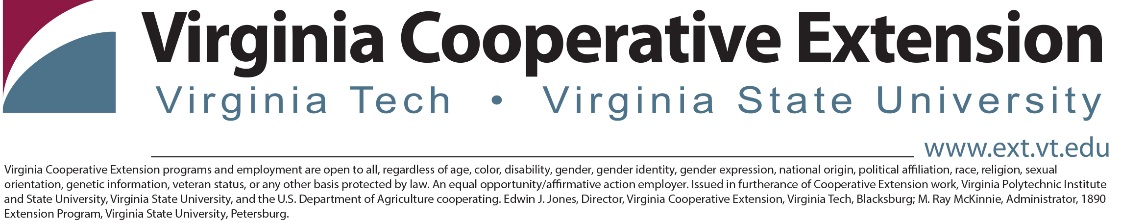 You are invited to register for one of the following sessions:You are invited to register for one of the following sessions:RichmondWednesday, June 5, 2019Virginia Tech Richmond Center
2810 N Parham Rd #300
Richmond, VA 23294ChristiansburgWednesday, August 7, 2019Montgomery County Administration Building755 Roanoke Street Suite 1GChristiansburg, VA 24073CharlottesvilleWednesday, September 11, 2019Center for Nonprofit Excellence
1701 - A Allied Street
Charlottesville, VA 22903